                                          РЕШЕНИЕ                              16 июня 2023 года. № 67                                    а. ХакуринохабльО даче согласия на принятие  земельного участка из государственной собственности Республики Адыгея в муниципальную собственность муниципального образования «Шовгеновский район»    Руководствуясь Положением о порядке управления и распоряжения муниципальной собственностью муниципального образования «Шовгеновский район», утвержденным Решением Совета народных депутатов муниципального образования «Шовгеновский район» № 562 от 19.04.2017, Совет народных депутатов муниципального образования «Шовгеновский район» РЕШИЛ:         1. Дать согласие на принятие из государственной собственности Республики Адыгея в муниципальную собственность муниципального образования «Шовгеновский район» земельный участок площадью 430 кв.м., с кадастровым номером 01:07:3000005:134, категория земель «земли населенных пунктов», с разрешенным использованием – коммунальное обслуживание, расположенный по адресу: Республика Адыгея, Шовгеновский район, а. Хакуринохабль, ул. Гагарина, 50 А.     2. Опубликовать настоящее решение в газете «Заря».      3. Настоящее решение вступает в силу с момента официального опубликования в районной газете «Заря».РЕСПУБЛИКА АДЫГЕЯСовет народных депутатов    муниципального образования«Шовгеновский район»АДЫГЭ РЕСПУБЛИКМуниципальнэ образованиеу«Шэуджэн район»я народнэ депутатхэм я СоветПредседатель Совета народных депутатовмуниципального образования «Шовгеновский район»                                 А.Д. Меретуков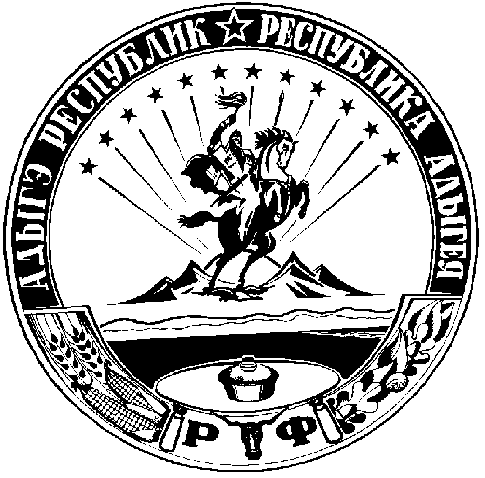 